Miestne  zastupiteľstvo mestskej časti Bratislava-PetržalkaMateriál na rokovanie miestneho  zastupiteľstvadňa  16. septembra  2020Materiál  číslo: 74/2020 Návrh  na  nájom časti pozemku  v k.ú. Petržalka, parc. č.1045/1  pre Máriu Ťažkú  Predkladateľ: 						    Materiál obsahuje:Mgr. Petra Vančová                               			    1. Návrh uznesenia 	prednostka							    2. Dôvodovú správu								    3. Žiadosť								    4. Mapu širších vzťahov 								    5. Výpis zo živnostenského                                                                                                        registra                                                                                      6. Fotodokumentáciu								     7. Stanoviská  komisiíZodpovedný:Mgr. Alžbeta Broszovávedúca referátusprávy miestneho majetkuSpracovateľ:Mgr. Simona Nagyováreferát správy  miestnehomajetkuNávrh  uzneseniaMiestne zastupiteľstvo  mestskej  časti  Bratislava-Petržalkaschvaľujeako prípad  hodný  osobitného  zreteľa  v zmysle §9a  ods.9  písm. c) zákona SNR č. 138/1991 Zb. o  majetku  obcí  v  znení  neskorších  predpisov,  nájom časti  pozemku  registra  „C“KN  v k. ú. Petržalka,  parc. č. 1045/1 vo výmere 5,00 m2, ostatná plocha, LV č. 1748  pre  žiadateľa  Mária Ťažká, Vlčie hrdlo 62, 821 07  Bratislava, IČO: 41 330 625, za účelom prístupového chodníka k prevádzke  predajne kvetinárstva  za cenu  5,20 €/m2/rok, čo predstavuje celkové ročné  nájomné  26,00 €, na dobu neurčitú.Zmluva o nájme pozemku bude s nájomcom podpísaná do 60 dní po schválení uznesenia v miestnom zastupiteľstve. V opačnom prípade uznesenie stratí  platnosť.Dôvodová  správaŽiadateľka: Mária Ťažká, Vlčie Hrdlo 62, 821 07  Bratislava,  IČO: 41 330 625  (ďalej len žiadateľka)Predmet: časť pozemku registra „C“KN, k.ú. Petržalka, parc. č. 1045/1 o výmere 5,00 m2, ostatné plochy. Pozemok  je  vo vlastníctve  hlavného mesta  SR Bratislavy, zapísaný na LV č. 1748, zverený bol do správy mestskej časti Bratislava-Petržalka protokolom č. 5-92 zo dňa 07.01.1992.Doba  nájmu:  neurčitáVýška nájomného :  5,20 €/m2/rok, čo  pri výmere 5,00 m2  predstavuje  celkovú   sumu 26,00 €, ročne Žiadateľka užíva časť pozemku na základe nájomnej zmluvy č. 08-50-2015 uzatvorenej s mestskou časťou  Bratislava-Petržalka s platnosťou do 31.07.2020. Predmetom nájomnej zmluvy je časť pozemku, ktorý využíva ako prístupový chodník k prevádzke - predajňa  kvetinárstva nachádzajúcej sa  v nebytovom priestore  na Nám. Hraničiarov 16.  Žiadateľka má záujem aj naďalej prevádzkovať predajňu kvetinárstva a z toho dôvodu požiadala o predĺženie nájmu.Nájom  považujeme ako prípad hodný osobitného zreteľa, v zmysle §9a  ods. 9 písm. c) zákona SNR č. 138/1991 Zb.  o majetku obcí v znení neskorších predpisov. Materiál bol predmetom rokovania odborných komisií. Stanoviská sú súčasťou materiálu.Miestna rada návrh prerokovala a odporučila ho schváliť. Zmluva o nájme pozemku bude s nájomcom podpísaná do 60 dní po schválení uznesenia v miestnom zastupiteľstve. V opačnom prípade uznesenie stratí  platnosť.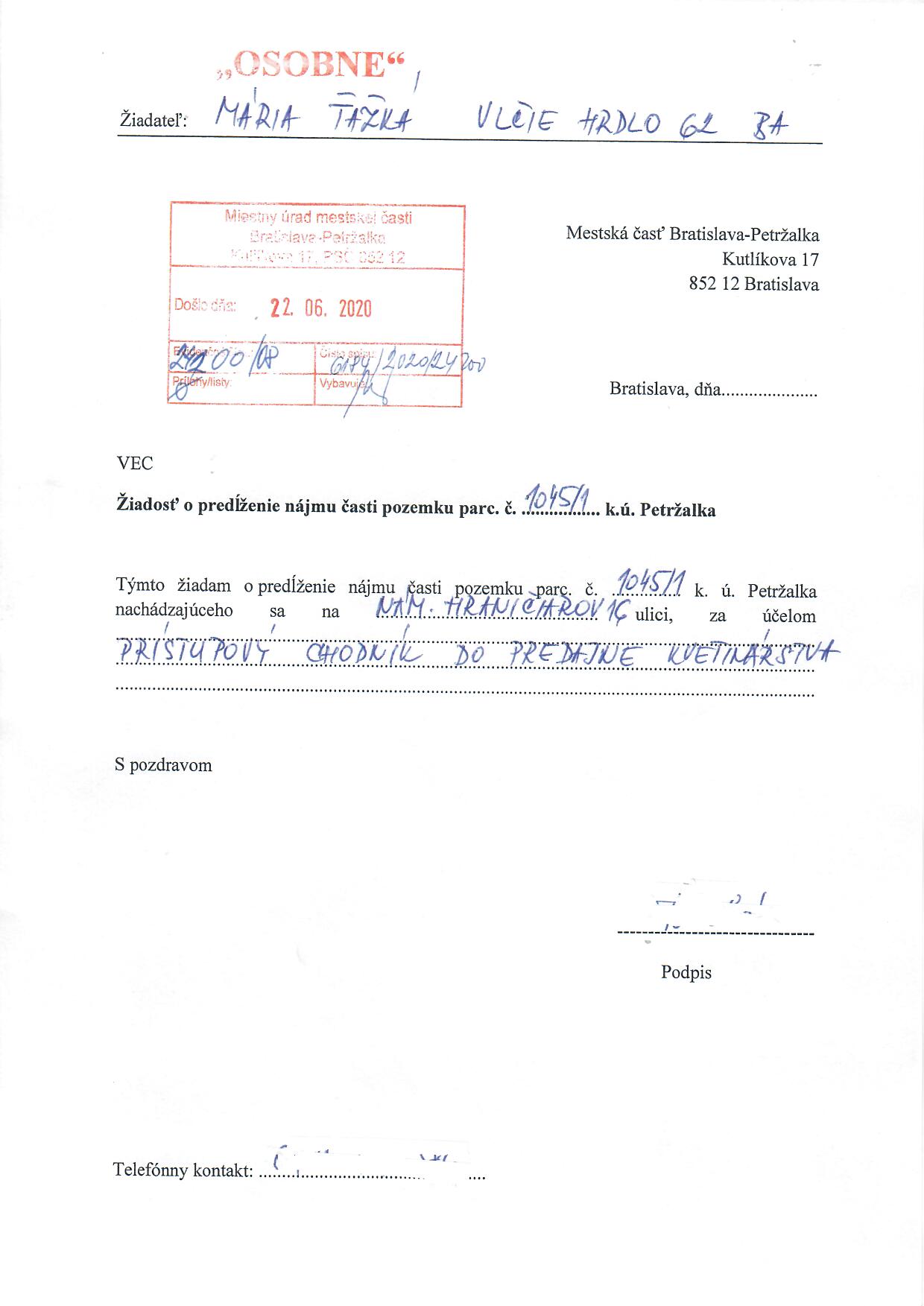 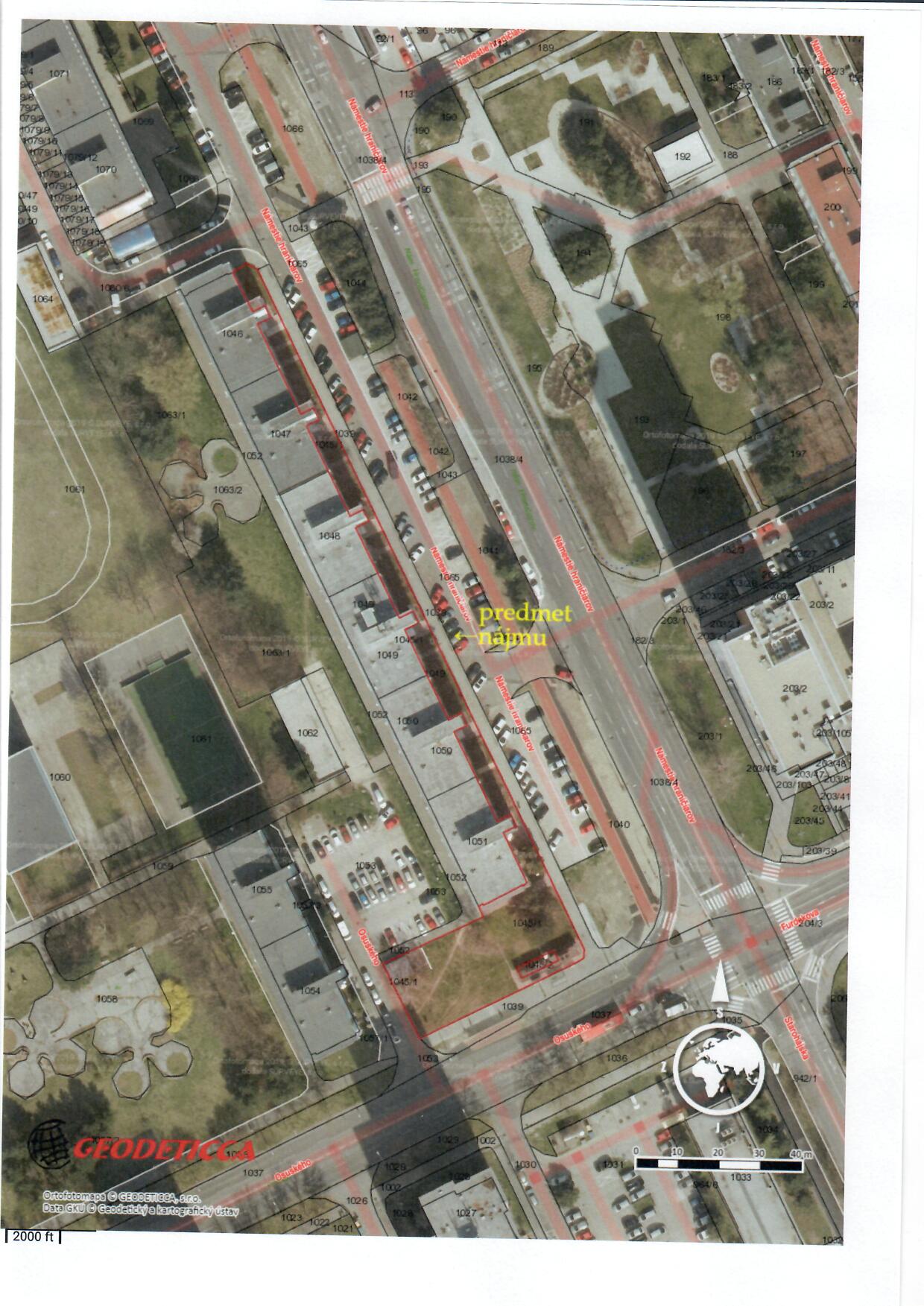 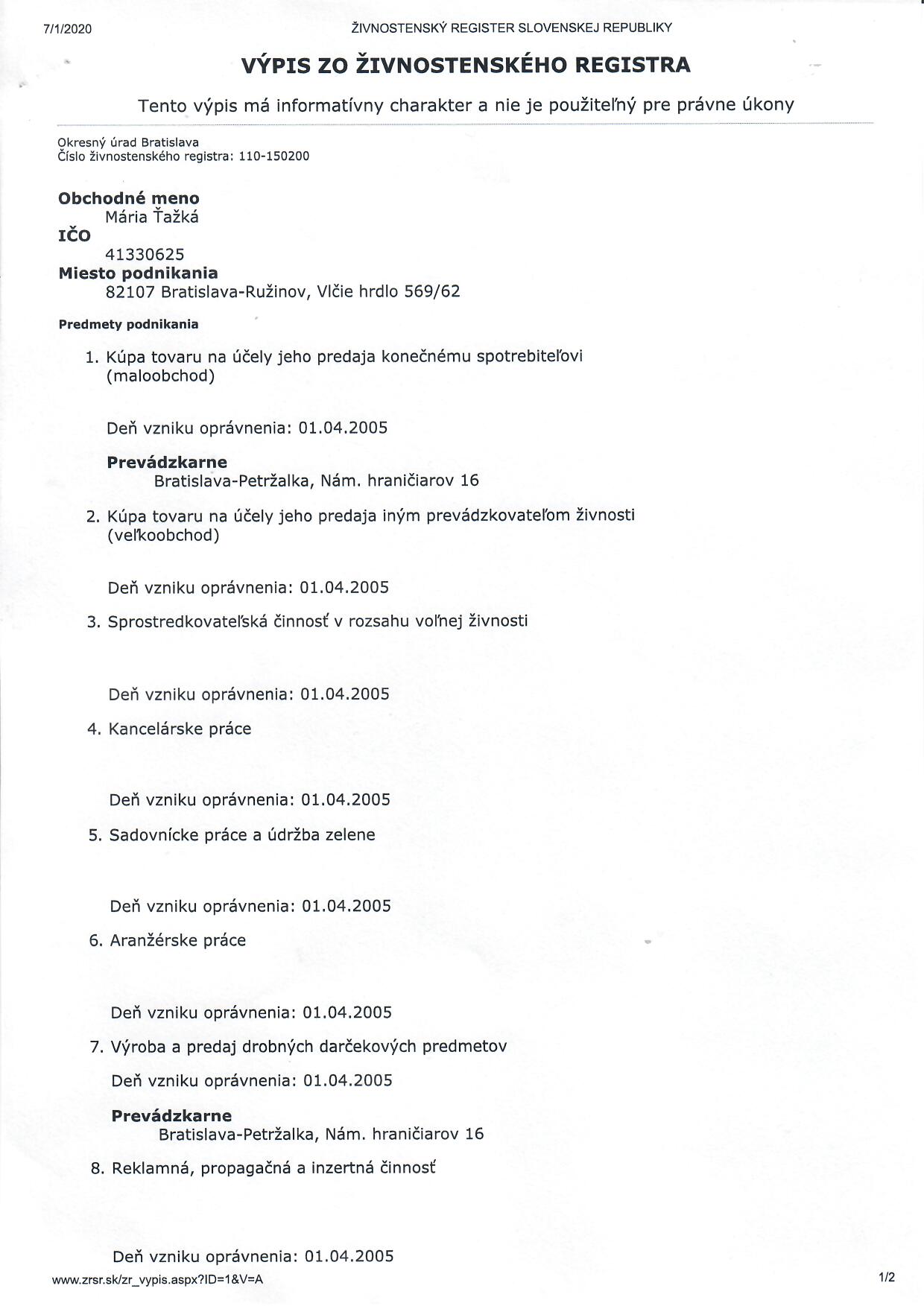 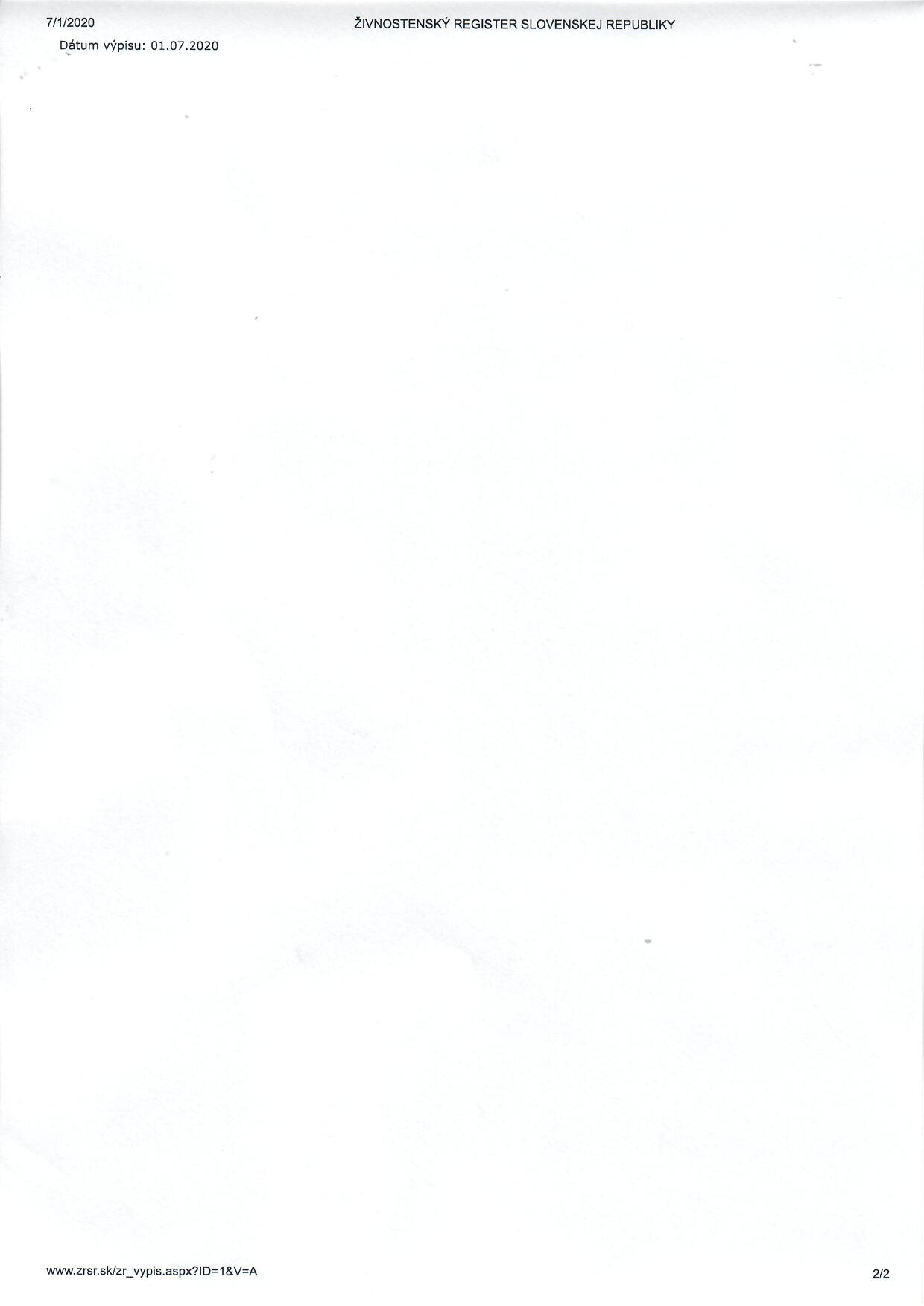 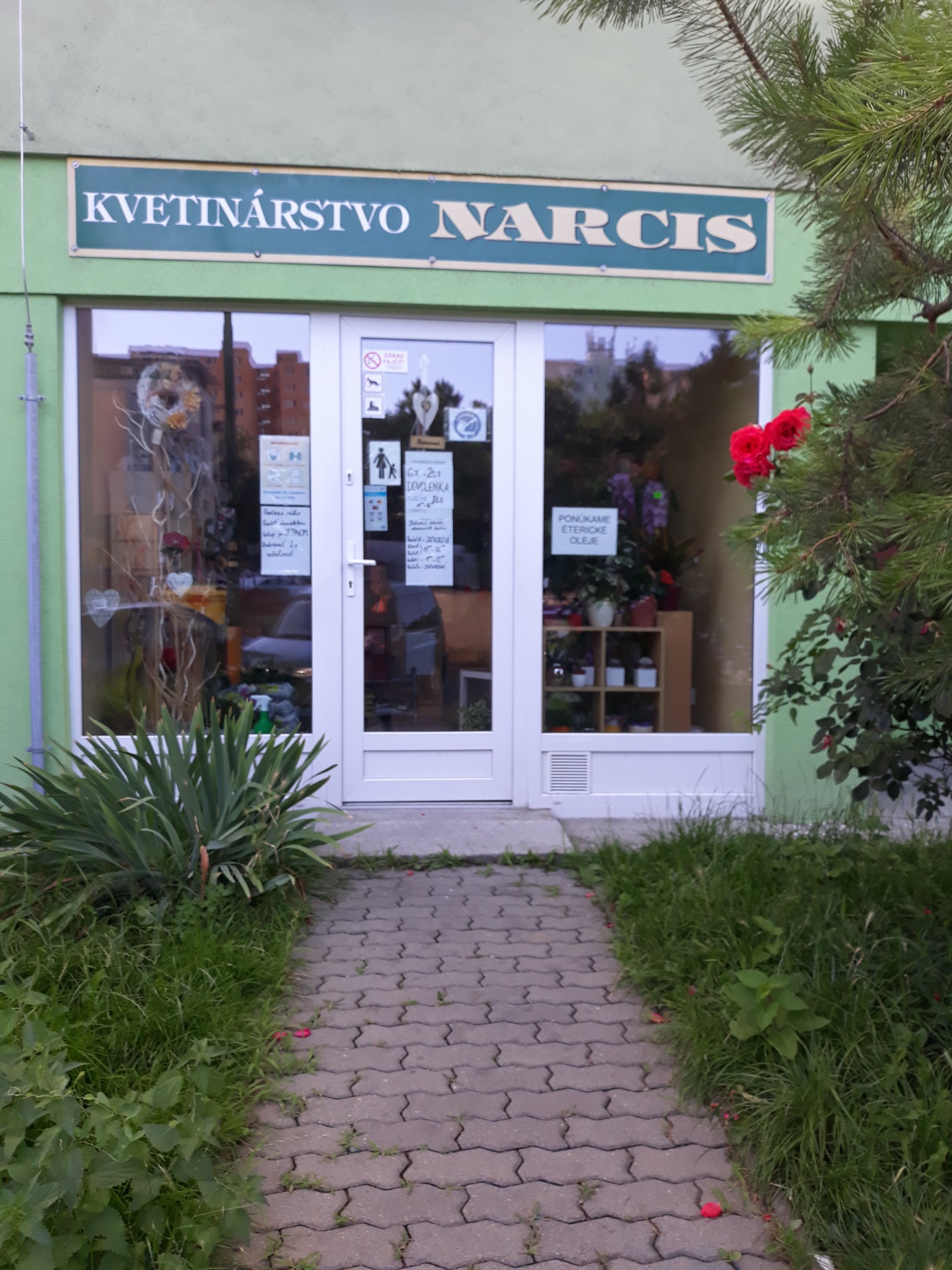  Výpis z uznesenia zo zasadnutia komisie správy majetku a miestnych podnikov konaného  dňa 24. 08. 2020Prítomní: Mgr. Ivan Uhlár, Ing. Pavel Šesták,  Mgr. Lena Bočkayová, Ing. Miroslav Behul, PhD., Erich Stračina, JUDr. Henrich HaščákK bodu 8/ Návrh  na  predĺženie  nájmu časti  pozemku  v k.ú. Petržalka, parc. č.1045/1  pre  Máriu Ťažkú  Materiál uviedla Mgr. Broszová, vedúca RSMM. Konštatovala, že ide o prístupový chodník. Po diskusii  komisia prijala nasledovné stanovisko: Komisia správy majetku a miestnych podnikov odporúča schváliť predložený materiálHlasovanie:Prítomní :    6Za          :    6		Proti:	        0Zdržal sa:    0Záver: Uznesenie  bolo schválené Za správnosť: A. Broszová					Bratislava 24. 08. 2020tajomníčka komisieVýpis uznesenia finančnej komisiePrítomní členovia: Kleinert, Vydra, Demel, Jakubčová, MrázNeprítomní členovia:  Plšeková, Škápik, Šesták8. Návrh na predĺženie nájmu časti pozemku v k.ú. Petržalka, parc. č.1045/1 pre Máriu Ťažkú Za: 5Proti: 0 Zdržal:  0      Finančná komisia odporúča miestnemu zastupiteľstvu schváliť predložený materiálKleinert Branislav     predseda finančnej komisieV Bratislave 3.9.2020Zapísal: Jozef Sobinovský